Rabbi Yonah Gross										Beth HamedroshShulchan Aruch Shiur – Pas AkumYoreh Deah Siman 112תלמוד בבלי מסכת עבודה זרה דף לה עמוד במתני'. ואלו דברים של עובדי כוכבים אסורין ואין איסורן איסור הנאה: חלב שחלבו עובד כוכבים ואין ישראל רואהו, והפת והשמן שלהן. רבי ובית דינו התירו השמן. והשלקות, וכבשין שדרכן לתת לתוכן יין וחומץ, וטרית טרופה, וציר שאין בה דגה כלבית שוטטת בו, והחילק, וקורט של חלתית, ומלח שלקונדית - הרי אלו אסורין ואין איסורן איסור הנאה.   גמ'והפת. א"ר כהנא א"ר יוחנן: פת לא הותרה בב"ד. מכלל דאיכא מאן דשרי? אין, דכי אתא רב דימי אמר: פעם אחת יצא רבי לשדה והביא עובד כוכבים לפניו פת פורני מאפה סאה, אמר רבי: כמה נאה פת זו, מה ראו חכמים לאוסרה; מה ראו חכמים? משום חתנות! אלא, מה ראו חכמים לאוסרה בשדה; כסבורין העם: התיר רבי הפת, ולא היא, רבי לא התיר את הפת. רב יוסף ואיתימא רב שמואל בר יהודה אמר: לא כך היה מעשה, אלא אמרו: פעם אחת הלך רבי למקום אחד וראה פת דחוק לתלמידים, אמר רבי: אין כאן פלטר? כסבורין העם לומר: פלטר עובד כוכבים, והוא לא אמר אלא פלטר ישראל. א"ר חלבו: אפילו למ"ד פלטר עובד כוכבים, לא אמרן אלא דליכא פלטר ישראל, אבל במקום דאיכא פלטר ישראל לא. ורבי יוחנן אמר: אפי' למ"ד פלטר עובד כוכבים, ה"מ בשדה, אבל בעיר לא, משום חתנות. איבו הוה מנכית ואכיל פת אבי מצרי, אמר להו רבא, ואיתימא רב נחמן בר יצחק: לא תשתעו (בהדיה דאיבו) +מסורת הש"ס: [מיניה דאיבו]+ דקאכיל לחמא דארמאי.  טור יורה דעה הלכות מאכלי עובדי כוכבים סימן קיב - דיני פת ושלקות ומשקים וחלב וגבינה של עובדי גילולים:   פת של עובדי גילולים יש דברים שאסרום חכמים אע"פ שאין להם עיקר מן התורה כמו פת של עו"ג אפי' אפאו ישראל והשלקות שמבשלין העו"ג ואסרו לשתות במסיבתן אפילו שאר משקין שאין בהן משום חשש יין נסך וכל אלו הדברים אסרו משום חתנות פי' שלא יבא להתחתן בהן שכל אלו מושכין לב האדם ואם יתקרב אליהם באחד מאלו יבא להתחתן בםב וכתב א"א הרא"ש ז"ל בתשובה שלא אסרו אלא פת חטים ושעורין וכוסמין ושבולת שועל ושיפון אבל של קטנית ושל אורז ודוחן אינו בכלל פת סתם שאסרו וגם אינו חשוב להיות בו משום בישולי עו"ג. וגזירת הפת לא נתפשטה בכל המקומות וכתב א"א הרא"ש ז"ל וע"ז סומכין הגדולים שאינן אוסרין אותו לבני מדינתן שנוהגין בו היתר כי הם אומרים שהם מהמקומות שלא פשט איסורו שם ועוד סומכין על מה שכתוב בחלוף מנהגים שבין בני ארץ ישראל לבני בבל מי שהתענה ג' ימים מותר בפת של עו"ג משום חיי נפש וברוב מקומות גליותינו אין פלטר ישראל מצוי והוי כאילו התענה ג' ימים ע"כבית יוסף יורה דעה סימן קיבא (א)   פת של גוים יש דברים שאסרו חכמים אף על פי שאין להם עיקר מן התורה כמו פת של גוים אפילו אפאו ישראל. פת של גוים דאסור פשוט במשנה פרק אין מעמידין (ע"ז לה:) ומדברי רבינו נראה שהוא סובר כדעת הר"ן (יג: ד"ה מתני') שכתב לי נראה שהפת של גוים אפילו נתבשל על ידי ישראל כיון שהגוי לשו וערכו ומן הגוי הוא לוקחו אסור ומשום חתנות וכי אמרינן בגמרא (לח:) דפת שלש מלאכות יש בו ואי אפה ישראל שרי הני מילי בפת שלנו שהרי אין בו איסור אלא משום בישולי גוים ואיסור בישולו של פת התירו אותו חכמים באחת משלש מלאכות שתהא נעשית ע"י ישראל אבל פת שלהם אפילו נאפית ע"י ישראל אסורה ומשום הכי פלגינהו תנא לפת ושלקות בתרתי ותדע לך דלשמואל דאמר דשמן שאסר תנא דידן משום זליפתן של כלים אסורים אסרו על כרחך הפת אפילו לא אפאו הגוי אסור משום זליפתן של כלים וכיון דלשמואל כל שנלוש ביד גוים אף על פי שלא אפאוהו גוים אסור אף לרב דאמר משום חתנות משמע דאסור דהא לא איפליגו בהכי והיינו דבכל האי פיסקא דפת לא אייתינן ההיא דרבי יוחנן דאמר דשלש מלאכות יש בו לפי שהפת השנוי במשנתינו לא מתורת בישולו בלבד נאסר אבל בפיסקא דשלקות לקמן דאיירי באיסור בישולי גוים מייתינן לה לפי שהוא ענין לפת שלנו שאין בה איסור אלא משום בישולי גוים ואף לראב"ד ז"ל (ע"ז לח: ד"ה הלכך) מצאתי שפירשה לההיא דלקמן דפת שלש מלאכות יש בו דוקא בפת שלנו אבל לא מן הטעם שכתבתי אלא שהוא חושש לפתן אף משום גיעולי גוים אלא שאין זה מחוור שהסוגיות מוכיחות דלקדרה בת יומא לא חיישינן אבל ראיתי לרמב"ם שכתבה לההיא דשלש מלאכות בפת סתם בפרק י"ז מהלכות מאכלות אסורות (הי"ג) ולא חילק בין פת שלנו לשלהם ע"כ. וכדברי הר"ן משמע לכאורה מדברי הרשב"א שכתב בתורת הבית הארוך (ב"ג ש"ז צג.) אחר שגמר דיני פת של גוים כלשון הזה ולענין פת של ישראל שנעשה ע"י גוי גרסינן בפרק אין מעמידין א"ר יוחנן שלש מלאכות יש בפת וכו' אבל בתשובה (ח"א סימן רכח) כתב בפירוש פת של בעלי בתים שאפאו ישראל או שהסיק בתנור או שהפך בגחלים שרי. ונראה דאפילו לדברי הר"ן אין לאסור ליקח שאור של גוים ולחמץ בו דלא אסר הר"ן אלא היכא שנשאר הפת על אותו תבנית שערכו הגוי  ב (א)   וגזרת הפת לא נתפשטה בכל המקומות. הכי משמע בפרק אין מעמידין (לה:) ויתבאר בסמוך:וכתב א"א ז"ל (סי' כז) ועל זה סומכין הגדולים שאינן אוסרין אותו לבני מדינתן וכו'. שם וגם התוספות (ד"ה מכלל) והר"ן (יד. ד"ה רבי יוחנן) והמרדכי (סי' תתל) כתבו שם טענות למה נהגו עכשיו היתר בפת של גוים וגם הרשב"א (לה: ד"ה מכלל, תוה"א ב"ג ש"ז צב:) כתב ג"כ טעם למה שנהגו בו היתר עכשיו. ונראה מדברי המרדכי דאפילו במקום שפת של ישראל מצויה מותרג* דכיון שלא פשט האיסור במקומותינו אין צריך להמנות ולהתירו. וז"ל הר"ן (שם) אהא דגרסינן התם אמר רב כהנא א"ר יוחנן פת לא התירוה בב"ד מכלל דאיכא מאן דשרי אין דכי אתא רב דימי אמר פעם אחת יצא רבי לשדה וכו' עד הני מילי בשדה אבל בעיר לא איכא מ"ד דר' יוחנן אדרבי חלבו סמיך ותרתי בעינן ולחומרא שדה וליכא פלטר ישראל וכו' ואיכא מ"ד דר' יוחנן לא סמיך אדרבי חלבו כלל אלא כולה מילתא תליא בין שדה ועיר דבשדה שרי לעולם ובעיר אסור לעולם ויש להקל עוד ולומר דר' יוחנן לא פליג אדרבי חלבו ונקטינהו כתרוייהו לקולא דבשדה לעולם מותר ובעיר מותר כשאין שם פלטר ישראל וכיון שהפת מדבריהם הוא ועוד שלא פשט איסורו ברוב ישראל ראוי להקל בכך אבל מדברי הרמב"ם בפי"ז מהלכות מאכלות אסורות (הי"ב) נראה דהני תרי לישני פליגי כפירוש ראשון שכתבתי ופסק לקולא ולא הזכיר שדה כלל עכ"ל. ויש לתמוה על מה שכתב בדעת הרמב"ם שפסק לקולא ולא הזכיר שדה כלל דאינו כן לפי נוסחת הרמב"ם שבידינו שכתוב בה כלשון הזה יש מקומות שמקילין בדבר ולוקחין פת מנחתום גוי במקום שאין שם נחתום ישראל ובשדה מפני שהיא שעת הדחק הרי שפסק דתרתי בעינן שדה וליכא פלטר ישראל והיינו כפירושא קמא וכרבי יוחנן לחומרא.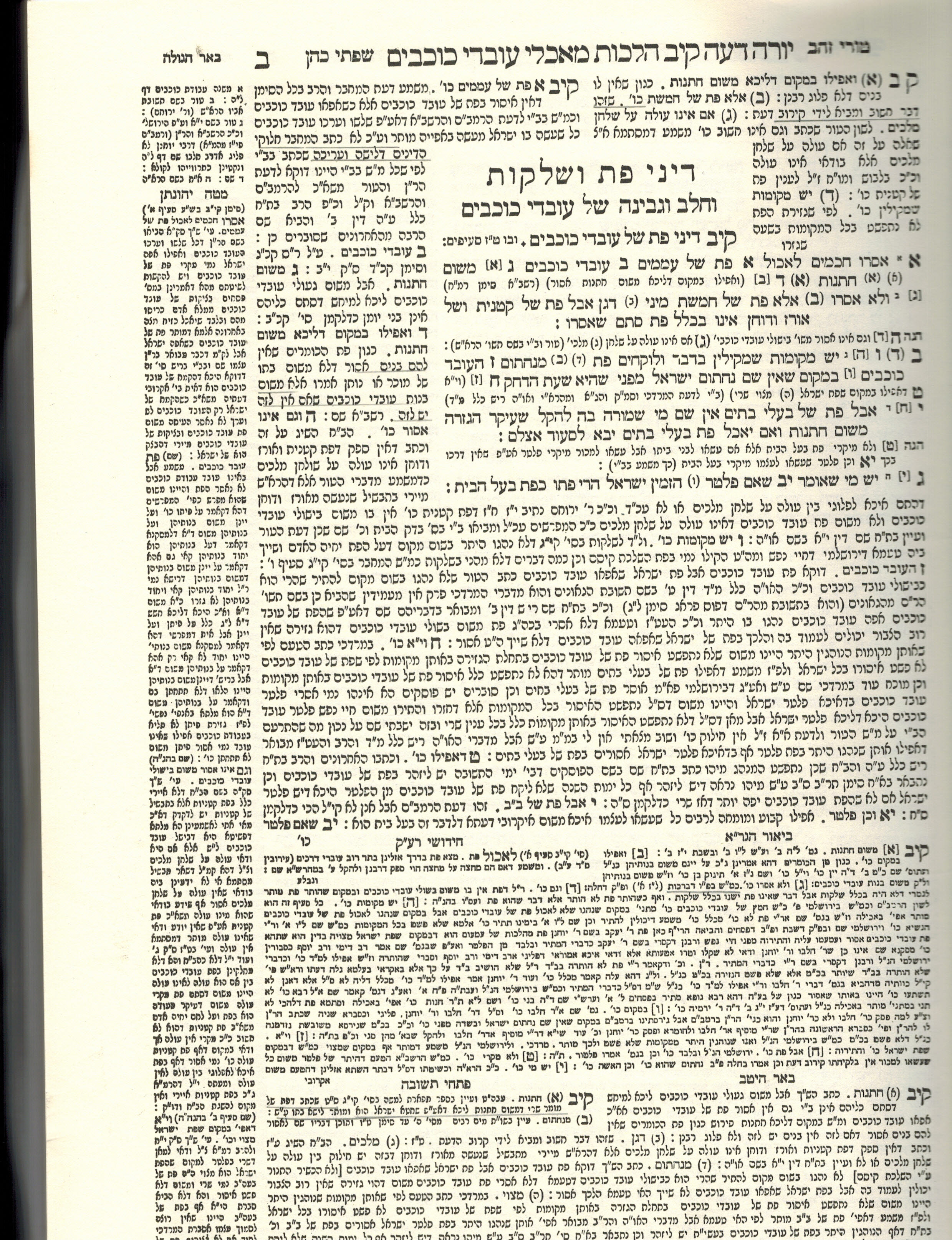 